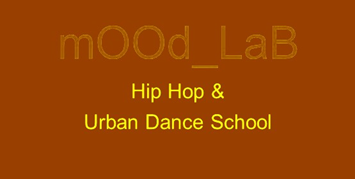 SMOOVE - Rassegna di Urban Dance per Scuole, Gruppi, CrewSABATO 16 MARZO 2019 - ORE 21.00 (Unica Replica)>OVER 14DOMENICA 17 MARZO 2019 - ORE 17.30 ED ORE 21.00 (Due Repliche)>7-13 ANNIMODULO PRENOTAZIONE BIGLIETTII biglietti possono essere prenotati ed acquistati solo in fase di prevenditaPer ogni Scuola, Gruppo, Crew sarà possibile acquistare 2 biglietti per ciascun Danzatore.I biglietti eventualmente in avanzo saranno rimessi in vendita al termine della prevendita.I biglietti vanno prenotati e pagati al momento dell’iscrizioneCosto biglietto intero Euro 10Costo biglietto ridotto Euro 8 (sotto i 10 anni)Scuola di Danza - Gruppo - Crew______________________________________________________________________Cellulare___________________Fisso__________________E-mail___________________________________________Totale N.___________biglietti interi pari a_________EuroTotale N.___________biglietti ridotti pari a_________EuroImporto totale da pagare___________________Euro (da  versare insieme alla quota d’iscrizione)Data__________________________________Firma _________________________________(Firma del Direttore/Direttrice e/o Responsabile della Scuola, Gruppo, Crew)DATA E ORARIO SPETTACOLON. BIGLIETTIINTERIN. BIGLIETTIRIDOTTI(SOTTO I 10 ANNI)TOTALEBIGLIETTI16 Marzo 2019Ore 21.00 (Spettacolo Over 14)17 Marzo 2019Ore 17.00 (Spettacolo 7/13 anni)17 Marzo 2019Ore 20.30 (Spettacolo 7/13 anni)